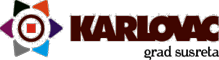 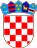 REPUBLIKA HRVATSKAKARLOVAČKA ŽUPANIJA GRAD KARLOVAC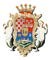 GRADONAČELNIKKLASA: 372-08/22-01/01URBROJ: 2133/01-10-02/03-22-1Karlovac, 2. svibnja 2022. godineNa temelju članka 3. i čl. 9. st. 6. Odluke o kriterijima,  mjerilima  i  postupku  dodjele nekretnina  u vlasništvu ili na upravljanju Grada Karlovca na korištenje udrugama („Glasnik Grada Karlovca“ br. 15/16, 1/19), gradonačelnik Grada Karlovca dana 2. svibnja 2022. godine donosiZ A K L J U Č A Ko raspisivanju i objavi natječaja za dodjelu nekretnine na korištenje udrugama radi provođenja programa i projekata od interesa za Grad KarlovacPREDMET NATJEČAJAGrad Karlovac raspisuje javni natječaj za dodjelu na korištenje, na vrijeme od 5 godina, udrugama koje provode programe i projekte od interesa za Grad Karlovac za sljedeće objekte:SADRŽAJ PRIJAVEPrijava se podnosi isključivo na obrascu prijave na javni natječaj, koji je sastavni dio natječaja (Prilog 1), a uz prijavu se prilaže:Izvadak iz matičnog registra u koji je organizacija upisana;Dokaz o upisu u Registar neprofitnih organizacija (ispis internetske stranice RNO-a);Preslika važećeg statuta pravne osobe;Popis članova;Ispunjeni obrazac izjave  osobe  ovlaštene  za  zastupanje  pravne  osobe  da  je  pravna  osoba podmirila sve dospjele financijske i druge obveze koje proizlaze iz njezinih ugovornih odnosa s trećima (Prilog 2);Izvornik ili ovjerena preslika Potvrde Porezne uprave o stanju duga po osnovi javnih davanja o kojima službenu evidenciju vodi porezna uprava, ne starija od 30 dana od objave javnog natječaja;Ispunjeni  obrazac  izjave  o  financiranju  projekata  ili  programa  organizacije  kada  se oni financiraju iz proračuna Grada Karlovca i/ili drugih javnih izvora (Prilog 3);Preslika Izvješća o obavljenim uslugama ili aktivnostima organizatora volontiranja,  temeljem Pravilnika o obavljenim uslugama ili aktivnostima organizatora volontiranja (NN  101/08);Preslika financijskog  izvješća  za  prethodnu  godinu  (za  obveznike  dvojnog  knjigovodstva) odnosno presliku knjige prihoda i rashoda (za obveznike jednostavnog knjigovodstva);Izvod iz matične knjige radnika (evidencija o zaposlenim radnicima), ako organizacija   civilnoga društva zapošljava radnike na temelju ugovora o radu ili ugovora o djelu;Ispunjeni obrazac izjave o partnerstvu (u slučaju namjere korištenja nekretnine u partnerstvu s jednom ili više organizacija civilnog društva) potpisan od strane svake partnerske  organizacije (Prilog 4);Izvornik ili ovjerena preslika Uvjerenja da se protiv udruge te protiv fizičke osobe ovlaštene za njeno zastupanje ne vodi kazneni postupak, koje izdaje nadležni općinski sud, ne starije od 6 mjeseci od objave javnog natječaja.Prijava i svi obrasci moraju biti potpisani od strane osobe ovlaštene za zastupanje i ovjereni pečatom udruge.Prostori u vlasništvu ili na upravljanju Grada Karlovca mogu se dodijeliti na korištenje udruzi koja udovoljava sljedećim kriterijima:upisana  je  u  odgovarajući  Registar  (Registar  udruga)  sa registriranim  sjedištem  na  području  Grada Karlovca;upisana je u Registar neprofitnih organizacija;svojim se statutom opredijelila za obavljanje djelatnosti i aktivnosti kojima promiče uvjerenja i ciljeve koji nisu u suprotnosti s Ustavom i zakonom;provodi programe i projekte od interesa za Grad Karlovac;ima organizacijske kapacitete i ljudske resurse za provedbu svojih aktivnosti;pravodobno i u cijelosti ispunjava obveze iz svih prethodno sklopljenih ugovora o financiranju iz proračuna Grada Karlovca i drugih javnih izvora;uredno ispunjava obveze plaćanja doprinosa za mirovinsko i zdravstveno osiguranje i obveze plaćanja poreza te drugih davanja prema državnom proračunu i proračunu Grada Karlovca;ima podmirene sve režijske troškove i troškove komunalnih usluga;protiv udruge, odnosno osobe ovlaštene za zastupanje, ne vodi se kazneni postupak i nije pravomoćno  osuđena  za  prekršaj  ili  kazneno  djelo  definirano  Uredbom  o  kriterijima, mjerilima i postupcima financiranja i ugovaranja programa i projekata od interesa za opće dobro koje provode udruge (NN 26/15);vodi uredno  i  transparentno  financijsko  poslovanje,  sukladno  propisima  o  računovodstvu neprofitnih organizacija;ima utvrđen način javnog objavljivanja programskog i financijskog izvješća o radu za proteklu godinu (mrežne stranice udruge ili drugi prikladni način);aktivno djeluje najmanje godinu dana prije datuma podnošenja prijave na javni natječaj,aktivnosti udruge se moraju provoditi na području Grada Karlovca;ako udruga namjerava prostor koristiti u suradnji/partnerstvu s drugom/drugim udrugom/udrugama , partnerska udruga mora također ispunjavati uvjete iz ovog članka.Na javni natječaj se mogu javiti udruge, koje do sada nisu bile korisnice prostora u vlasništvu ili na upravljanju Grada Karlovca, kao i udruge koje već sada koriste prostor u vlasništvu ili na upravljanju Grada. Udruge, koje koriste određeni prostor, mogu se prijaviti na natječaj za taj prostor, na natječaj za novi (zamjenski) prostor, pri čemu prestaju s korištenjem sadašnjeg prostora, te za dodatni prostor, koji im je, uz korištenje sadašnjeg prostora, potreban za provedbu dodatnih aktivnosti od interesa za Grad Karlovac.PROVEDBA NATJEČAJADokumentacija za provedbu natječaja nalazi se na internetskim stranicama Grada Karlovca www.karlovac.hr. U papirnatom obliku može se podići u Upravnom odjelu za imovinsko pravne poslove i upravljanje imovinom, Banjavčićeva 9, soba 50 ili zatražiti u elektroničkom obliku na e-mail: valentina.ribar@karlovac.hr  radnim danom od 7 do 15 sati.Javni natječaj provodi Povjerenstvo za dodjelu nekretnina u vlasništvu ili na upravljanju Grada Karlovca na korištenje udrugama.Prijave   se   dostavljaju   u   pisanom   obliku   u   zatvorenoj   omotnici   na   adresu:   GRAD KARLOVAC, Povjerenstvo za dodjelu nekretnina u vlasništvu ili na upravljanju Grada Karlovca na korištenje udrugama, Banjavčićeva 9, Karlovac, s naznakom „za dodjelu prostora udrugama- ne otvaraj“ poštom preporučeno ili osobnom predajom u prijemnoj pisarnici gradske uprave Grada Karlovca. Prijave bez obzira na način dostave moraju biti zaprimljene u prijemnoj pisarnici gradske uprave Grada Karlovca najkasnije do 20. svibnja 2022. godine do 15:00 sati.Nema javnog otvaranja prijava.Na prijedlog liste reda prvenstva neće biti uvršteni podnositelji, čije su prijave podnesene izvan natječajnog roka ili su nepotpune, koji ne ispunjavaju uvjete natječaja, koji imaju  neispunjene  dospjele  novčane  obveze  prema  državnom proračunu i proračunu Grada Karlovca i koji do zaključno zadnjeg dana roka za dostavljanje prijava imaju neispunjene dospjele novčane obveze (osim onih o kojima službenu evidenciju vodi Porezna uprava)  po  bilo  kojoj  osnovi  prema  Gradu  Karlovcu  i  trgovačkim  društvima:  Vodovod i kanalizacija d.o.o. Karlovac; Zelenilo d.o.o. Karlovac, Čistoća d.o.o. Karlovac, Mladost d.o.o. Karlovac, Inkasator d.o.o. Karlovac, Hrvatski radio Karlovac d.o.o. Karlovac, Gradska toplana d.o.o. Karlovac i Hostel Karlovac d.o.o. Selce (smatra se da je novčana obveza ispunjena kada banci kod koje se vodi račun vjerovnika stigne novčana doznaka u njegovu korist).Povjerenstvo za  dodjelu  nekretnina  u  vlasništvu  ili  na  upravljanju  Grada  Karlovca  na korištenje udrugama ima pravo poništiti natječaj u bilo koje vrijeme prije potpisivanja ugovora o korištenju nekretnine, bez obrazloženja i bez odgovornosti prema podnositeljima za bilo kakvu štetu, troškove i sl.KRITERIJI ZA OCJENJIVANJE PRIJAVAPrijava udruge na javni natječaj ocjenjivat će se na temelju kriterija kako slijedi:1.   Godine aktivnog djelovanja:•     do 5 godina .......................................................................................................... 1 bod•     od 6 do 9 godina ............................................................................................. 7 bodova•     od 10 do 19 godina ......................................................................................... 9 bodova•     20 i više godina ..............................................................................................10 bodova2.   Broj radnika na određeno i neodređeno vrijeme:•     do 2 ...............................................................................................................................1 bod•     od 3 do 6 ......................................................................................................................3 boda•     7 i više ......................................................................................................................5 bodova•     za svaku zaposlenu osobu iz socijalno osjetljivih skupina kojoj prijeti trajna nezaposlenost              i socijalna isključenost dodatno …………………………….............................................1 bod3.   Ciljane skupine (korisnici prema kojima je udruga usmjerena):•     skupine do 20 korisnika ............................................................................................... 1 bod•     skupine od 21 do 50 korisnika .....................................................................................3 boda•     skupine od 51 do 100 korisnika ...............................................................................5 bodova•     skupine s više od 100 korisnika ...............................................................................7 bodova4.   Broj članova:•     do 20 ..............................................................................................................................1 bod•     od 21 do 50 ..................................................................................................................2 boda•     od 51 do 100 ................................................................................................................3 boda•     više od 100 ...............................................................................................................5 bodova5.   Broj volontera (prema zadnjem dostavljenom izvješću o obavljenim aktivnostima ili uslugamaorganizatora volontiranja):•     do 20 ..............................................................................................................................1 bod•     od 21 do 50 ..................................................................................................................2 boda•     od 51 do 100 ................................................................................................................3 boda•     više od 100 ................................................................................................................5 bodova6.   Ostvarena financijska sredstva za programe i projekte u prethodnoj godini prema sljedećimizvorima:•     prihod   od   članarina   najmanje   3.000,00 kn   ili   najmanje   3%   ukupnih   godišnjih prihoda...................................................................................................................... 2 boda•     prihod od vlastite djelatnosti najmanje 1.000,00 kn ..................................... 2 boda•     prihod iz proračuna Grada Karlovca .........................................................................    2 boda•     prihod iz proračuna Karlovačke županije .................................................................    2 boda•     prihod iz državnog proračuna ...................................................................................    3 boda•     inozemni javni izvori .................................................................................................    2 boda•     privatni donatori najmanje 1.000,00 kn......................................................................     2 boda•     prihodi ostvareni iz sredstava Europske unije........................................................      5 bodovaUdruge mogu dobiti bodove za svaki od navedenih načina ostvarenja financijskih sredstava uprethodnoj godini.7.   Provedene projektne aktivnosti u protekle dvije godine:•     do 5 održanih javnih događanja u vlastitoj organizaciji (konferencije, radionice, okruglistolovi i sl.) godišnje ...................................................................................................    3 boda•     od 6 do 10 održanih javnih događanja u vlastitoj organizaciji (konferencije, radionice,okrugli stolovi i sl.) godišnje ......................................................................................  5 bodova•     više od 10 održanih javnih događanja u vlastitoj organizaciji (konferencije, radionice,okrugli stolovi i sl.) godišnje ................................................................................     10 bodova•	projekti i aktivnosti od osobitog interesa za Grad Karlovac, ostvareni u posljednje dvije godine,         što         ih         ocjenjuje         nadležni         upravni         odjel         GradaKarlovca.....................................................................................................           10 bodova•     projekti  i  aktivnosti  koje  se  na  području  Grada  Karlovca  provode  s  međunarodnimPartnerima ..................................................................................................15 bodova8.   Broj partnertskih udruga s kojima se planira zajednički koristiti dodijeljeni prostor:•     jedna partnertska udruga ...........................................................................................3 boda•     dvije partnertske udruge ...................................................................................... 5 bodova•     za svaku partnertsku udrugu iznad dvije dodatno ......................................................1 bod9.   Ostvarena priznanja, nagrade i sl. u prethodnih pet godina:•     međunarodna priznanja ................................................................................10 bodova•     državna priznanja............................................................................................8 bodova•     priznanja Karlovačke županije.........................................................................6 bodova•     priznanja Grada Karlovca................................................................................6 bodova10. Prethodno korištenje prostora:•     prethodno uredno korištenje istog prostora ..........................................................3 boda11. Prethodno ulaganje vlastitih sredstava u prostor u prethodnih 5 godina:•     do 20.000,00 kn....................................................................................................1 bod•     od 20.001,00 kn do 50.000,00 kn .......................................................................3 boda•     više od 50.000,00 kn .......................................................................................5  bodovaUdruge mogu dobiti bodove po svakom od prethodno navedenih kriterija, a tako dobiveni bodovi se zbrajaju.Bodovanje prijave prema navedenim kriterijima obavlja Povjerenstvo za dodjelu nekretnina u vlasništvu ili na upravljanju Grada Karlovca na korištenje udrugama.Bodovi ostvareni prema pojedinim kriterijima se zbrajaju. Na temelju zbroja bodova za svakog podnositelja prijave, formira se lista prvenstva za dodjelu prostora (rang lista).Ukoliko dva ili više podnositelja prijava imaju jednak broj bodova, prednost na listi prvenstva ima  onaj  podnositelj  koji  je  ostvario  više  bodova  po  kriteriju  broja  zaposlenika  na  određeno  i neodređeno  vrijeme.Ukoliko i prema  kriteriju  iz  prethodnog  stavka  ovog  članka  dva  ili  više podnositelja prijave imaju jednak broj bodova, prednost na listi prvenstva ima onaj podnositelj koji je ostvario više bodova po kriteriju broja provedenih projektnih aktivnosti u protekle dvije godine.Namjera korištenja prostora u partnerstvu s ostalim udrugama potvrđuje se izjavom, koja se prilaže uz prijavu na natječaj za dodjelu prostora na korištenje, potpisanom od svih partnertskih udruga (Prilog 4). Zahtjev za dodjelu jednog prostora, koji planira koristiti više udruga u partnerstvu, podnosi  samo jedna  od udruga,  koja  smatra  da na natječaju može  ostvariti najveći broj  bodova sukladno navedenim kriterijima.Odluku o dodjeli na korištenje prostora udrugama donosi gradonačelnik na prijedlog Povjerenstva za dodjelu nekretnina u vlasništvu ili na upravljanju Grada Karlovca na korištenje udrugama.Prijavitelj koji je ostvario najveći broj bodova za pojedini prostor, sukladno odluci gradonačelnika o dodjeli na korištenje prostora udrugama,  sklapa  s Gradom Karlovcem ugovor  o korištenju nekretnine. U slučaju da isti ne pristupi sklapanju ugovora, ugovor će se sklopiti sa sljedećim prijaviteljem s liste prvenstva.Prilikom sklapanja ugovora, prijavitelj je dužan dostaviti odgovarajuću bjanko zadužnicu do iznosa od 5.000,00 (pet tisuća) kuna kao instrument osiguranja za plaćanje mjesečne naknade za korištenje prostora.Za vrijeme trajanja ugovora, Grad Karlovac može nadzirati ispunjavanje kriterija za dodjelu prostora, namjensko korištenje prostora te ispunjavanje drugih uvjeta i obveza preuzetih Odlukom o kriterijima, mjerilima i postupku dodjele nekretnina u vlasništvu ili na upravljanju Grada Karlovca na korištenje udrugama („Glasnik Grada Karlovca“ br 15/2016, 1/19) i ugovorom. U tu svrhu Grad Karlovac ima  pravo  od  korisnika  zatražiti  uvid  u  dokumentaciju,  pregledati  prostor  te  od  drugih  osoba prikupljati obavijesti o korištenju prostora.Korisnik gradskog prostora plaća naknadu za korištenje prostora u iznosu navedenom u tabelarnom prikazu, uvećan za PDV sukladno odredbama Zakona o porezu na dodanu vrijednost (NN 73/13, 99/13, 148/13, 153/13, 143/14, 115/16, 106/18).Ostali uvjeti dodjele i korištenja prostora propisani su Odlukom o kriterijima, mjerilima i postupku dodjele nekretnina u vlasništvu ili na upravljanju Grada Karlovca na korištenje udrugama („Glasnik Grada Karlovca“ br 15/16, 1/19).UPUTE ZA PRIJAVITELJEZa dodatne upute  i objašnjenja, prijavitelji se mogu obratiti Upravnom odjelu Grada Karlovca za imovinsko pravne poslove i upravljanje imovinom, Banjavčićeva 9, Karlovac, na e-mail: valentina.ribar@karlovac.hr, ili telefonski na broj 628-184, svakim radnim danom od 7 do 15 sati.GRADONAČELNIK                                                          Damir Mandić, dipl.teol.DOSTAVITI:www.karlovac.hrOglasna pločaPismohrana gradonačelnikaPismohranaRed.br.prostorukupna površina/ cca m2mjesečna naknada    1.Poslovni prostor – Bašćinska cesta 20C25,0012,50 kn + PDV2.Poslovni prostor – Gundulićeva 820,0080,00 kn + PDV